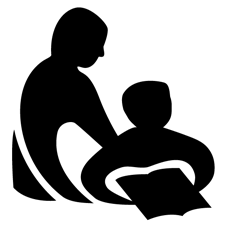 Wisconsin Department of Public InstructionCONTINUING EDUCATION ACTIVITY REPORTPI-2453 (Rev. 09-16)Wisconsin Department of Public InstructionCONTINUING EDUCATION ACTIVITY REPORTPI-2453 (Rev. 09-16)Wisconsin Department of Public InstructionCONTINUING EDUCATION ACTIVITY REPORTPI-2453 (Rev. 09-16)Wisconsin Department of Public InstructionCONTINUING EDUCATION ACTIVITY REPORTPI-2453 (Rev. 09-16)INSTRUCTIONS: Complete and submit annually to your library system validator along with the Annual Summation of Continuing Education Activities, Form PI-2454. Refer to the Certification Manual for Wisconsin Public Library Directors for assistance at http://dpi.wi.gov/pld/certification. INSTRUCTIONS: Complete and submit annually to your library system validator along with the Annual Summation of Continuing Education Activities, Form PI-2454. Refer to the Certification Manual for Wisconsin Public Library Directors for assistance at http://dpi.wi.gov/pld/certification. INSTRUCTIONS: Complete and submit annually to your library system validator along with the Annual Summation of Continuing Education Activities, Form PI-2454. Refer to the Certification Manual for Wisconsin Public Library Directors for assistance at http://dpi.wi.gov/pld/certification. INSTRUCTIONS: Complete and submit annually to your library system validator along with the Annual Summation of Continuing Education Activities, Form PI-2454. Refer to the Certification Manual for Wisconsin Public Library Directors for assistance at http://dpi.wi.gov/pld/certification. INSTRUCTIONS: Complete and submit annually to your library system validator along with the Annual Summation of Continuing Education Activities, Form PI-2454. Refer to the Certification Manual for Wisconsin Public Library Directors for assistance at http://dpi.wi.gov/pld/certification. INSTRUCTIONS: Complete and submit annually to your library system validator along with the Annual Summation of Continuing Education Activities, Form PI-2454. Refer to the Certification Manual for Wisconsin Public Library Directors for assistance at http://dpi.wi.gov/pld/certification. INSTRUCTIONS: Complete and submit annually to your library system validator along with the Annual Summation of Continuing Education Activities, Form PI-2454. Refer to the Certification Manual for Wisconsin Public Library Directors for assistance at http://dpi.wi.gov/pld/certification. I. GENERAL INFORMATIONI. GENERAL INFORMATIONName Last, First, MiddleName Last, First, MiddleName Last, First, MiddleName Last, First, MiddleName Last, First, MiddleName Last, First, MiddleName Last, First, MiddleName Last, First, MiddleName Last, First, MiddleName Last, First, MiddleName Last, First, MiddleMailing Address Street / PO Box, City, State, ZIPMailing Address Street / PO Box, City, State, ZIPMailing Address Street / PO Box, City, State, ZIPMailing Address Street / PO Box, City, State, ZIPMailing Address Street / PO Box, City, State, ZIPMailing Address Street / PO Box, City, State, ZIPMailing Address Street / PO Box, City, State, ZIPMailing Address Street / PO Box, City, State, ZIPMailing Address Street / PO Box, City, State, ZIPMailing Address Street / PO Box, City, State, ZIPMailing Address Street / PO Box, City, State, ZIPMailing Address Street / PO Box, City, State, ZIPII. CONTINUING EDUCATION ACTIVITY DESCRIPTIONII. CONTINUING EDUCATION ACTIVITY DESCRIPTIONII. CONTINUING EDUCATION ACTIVITY DESCRIPTIONII. CONTINUING EDUCATION ACTIVITY DESCRIPTIONTitle of ProgramCanva for Teachers and Librarians     Title of ProgramCanva for Teachers and Librarians     Title of ProgramCanva for Teachers and Librarians     Title of ProgramCanva for Teachers and Librarians     Title of ProgramCanva for Teachers and Librarians     Title of ProgramCanva for Teachers and Librarians     Title of ProgramCanva for Teachers and Librarians     Title of ProgramCanva for Teachers and Librarians     Title of ProgramCanva for Teachers and Librarians     Title of ProgramCanva for Teachers and Librarians     Title of ProgramCanva for Teachers and Librarians     Description of ProgramMaking great graphic designs used to be limited to just those who were artistically inclined. Today, anyone can create great graphics by using tools like Canva. Richard Byrne showed attendees everything we needed to know to create great posters, infographics, newsletters, videos, and more by using the free tools that Canva offers to librarians and teachers. This session went beyond the nuts and bolts of how to use Canva and dove into further considerations including copyright and accessibility.Description of ProgramMaking great graphic designs used to be limited to just those who were artistically inclined. Today, anyone can create great graphics by using tools like Canva. Richard Byrne showed attendees everything we needed to know to create great posters, infographics, newsletters, videos, and more by using the free tools that Canva offers to librarians and teachers. This session went beyond the nuts and bolts of how to use Canva and dove into further considerations including copyright and accessibility.Description of ProgramMaking great graphic designs used to be limited to just those who were artistically inclined. Today, anyone can create great graphics by using tools like Canva. Richard Byrne showed attendees everything we needed to know to create great posters, infographics, newsletters, videos, and more by using the free tools that Canva offers to librarians and teachers. This session went beyond the nuts and bolts of how to use Canva and dove into further considerations including copyright and accessibility.Description of ProgramMaking great graphic designs used to be limited to just those who were artistically inclined. Today, anyone can create great graphics by using tools like Canva. Richard Byrne showed attendees everything we needed to know to create great posters, infographics, newsletters, videos, and more by using the free tools that Canva offers to librarians and teachers. This session went beyond the nuts and bolts of how to use Canva and dove into further considerations including copyright and accessibility.Description of ProgramMaking great graphic designs used to be limited to just those who were artistically inclined. Today, anyone can create great graphics by using tools like Canva. Richard Byrne showed attendees everything we needed to know to create great posters, infographics, newsletters, videos, and more by using the free tools that Canva offers to librarians and teachers. This session went beyond the nuts and bolts of how to use Canva and dove into further considerations including copyright and accessibility.Description of ProgramMaking great graphic designs used to be limited to just those who were artistically inclined. Today, anyone can create great graphics by using tools like Canva. Richard Byrne showed attendees everything we needed to know to create great posters, infographics, newsletters, videos, and more by using the free tools that Canva offers to librarians and teachers. This session went beyond the nuts and bolts of how to use Canva and dove into further considerations including copyright and accessibility.Description of ProgramMaking great graphic designs used to be limited to just those who were artistically inclined. Today, anyone can create great graphics by using tools like Canva. Richard Byrne showed attendees everything we needed to know to create great posters, infographics, newsletters, videos, and more by using the free tools that Canva offers to librarians and teachers. This session went beyond the nuts and bolts of how to use Canva and dove into further considerations including copyright and accessibility.Description of ProgramMaking great graphic designs used to be limited to just those who were artistically inclined. Today, anyone can create great graphics by using tools like Canva. Richard Byrne showed attendees everything we needed to know to create great posters, infographics, newsletters, videos, and more by using the free tools that Canva offers to librarians and teachers. This session went beyond the nuts and bolts of how to use Canva and dove into further considerations including copyright and accessibility.Description of ProgramMaking great graphic designs used to be limited to just those who were artistically inclined. Today, anyone can create great graphics by using tools like Canva. Richard Byrne showed attendees everything we needed to know to create great posters, infographics, newsletters, videos, and more by using the free tools that Canva offers to librarians and teachers. This session went beyond the nuts and bolts of how to use Canva and dove into further considerations including copyright and accessibility.Description of ProgramMaking great graphic designs used to be limited to just those who were artistically inclined. Today, anyone can create great graphics by using tools like Canva. Richard Byrne showed attendees everything we needed to know to create great posters, infographics, newsletters, videos, and more by using the free tools that Canva offers to librarians and teachers. This session went beyond the nuts and bolts of how to use Canva and dove into further considerations including copyright and accessibility.Description of ProgramMaking great graphic designs used to be limited to just those who were artistically inclined. Today, anyone can create great graphics by using tools like Canva. Richard Byrne showed attendees everything we needed to know to create great posters, infographics, newsletters, videos, and more by using the free tools that Canva offers to librarians and teachers. This session went beyond the nuts and bolts of how to use Canva and dove into further considerations including copyright and accessibility.Relationship of Program to Present Position or Career AdvancementRelationship of Program to Present Position or Career AdvancementRelationship of Program to Present Position or Career AdvancementRelationship of Program to Present Position or Career AdvancementRelationship of Program to Present Position or Career AdvancementRelationship of Program to Present Position or Career AdvancementRelationship of Program to Present Position or Career AdvancementRelationship of Program to Present Position or Career AdvancementRelationship of Program to Present Position or Career AdvancementRelationship of Program to Present Position or Career AdvancementRelationship of Program to Present Position or Career AdvancementActivity DatesActivity DatesActivity DatesLocationLocationLocationLocationLocationNumber of Contact HoursNumber of Contact HoursNumber of Contact HoursFrom Mo./Day/Yr.9/21/2022From Mo./Day/Yr.9/21/2022To Mo./Day/Yr.9/21/2022online webinaronline webinaronline webinaronline webinaronline webinarTechnology If any1.50Technology If any1.50Total1.5Provider If applicableall 16 library systems and DPIProvider If applicableall 16 library systems and DPIProvider If applicableall 16 library systems and DPIProvider If applicableall 16 library systems and DPIProvider If applicableall 16 library systems and DPIProvider If applicableall 16 library systems and DPIProvider If applicableall 16 library systems and DPIProvider If applicableall 16 library systems and DPIProvider If applicableall 16 library systems and DPIProvider If applicableall 16 library systems and DPIProvider If applicableall 16 library systems and DPICategory Check one, attach written summary if applicable	A.	Credit Continuing Education Attach formal documentation from the sponsoring agency.	B.	Noncredit Continuing Education	C.	Self-directed Continuing EducationCategory Check one, attach written summary if applicable	A.	Credit Continuing Education Attach formal documentation from the sponsoring agency.	B.	Noncredit Continuing Education	C.	Self-directed Continuing EducationCategory Check one, attach written summary if applicable	A.	Credit Continuing Education Attach formal documentation from the sponsoring agency.	B.	Noncredit Continuing Education	C.	Self-directed Continuing EducationCategory Check one, attach written summary if applicable	A.	Credit Continuing Education Attach formal documentation from the sponsoring agency.	B.	Noncredit Continuing Education	C.	Self-directed Continuing EducationCategory Check one, attach written summary if applicable	A.	Credit Continuing Education Attach formal documentation from the sponsoring agency.	B.	Noncredit Continuing Education	C.	Self-directed Continuing EducationCategory Check one, attach written summary if applicable	A.	Credit Continuing Education Attach formal documentation from the sponsoring agency.	B.	Noncredit Continuing Education	C.	Self-directed Continuing EducationCategory Check one, attach written summary if applicable	A.	Credit Continuing Education Attach formal documentation from the sponsoring agency.	B.	Noncredit Continuing Education	C.	Self-directed Continuing EducationCategory Check one, attach written summary if applicable	A.	Credit Continuing Education Attach formal documentation from the sponsoring agency.	B.	Noncredit Continuing Education	C.	Self-directed Continuing EducationCategory Check one, attach written summary if applicable	A.	Credit Continuing Education Attach formal documentation from the sponsoring agency.	B.	Noncredit Continuing Education	C.	Self-directed Continuing EducationCategory Check one, attach written summary if applicable	A.	Credit Continuing Education Attach formal documentation from the sponsoring agency.	B.	Noncredit Continuing Education	C.	Self-directed Continuing EducationCategory Check one, attach written summary if applicable	A.	Credit Continuing Education Attach formal documentation from the sponsoring agency.	B.	Noncredit Continuing Education	C.	Self-directed Continuing EducationIII. SIGNATUREIII. SIGNATUREI HEREBY CERTIFY that the information provided is true and correct to the best of my knowledge.I HEREBY CERTIFY that the information provided is true and correct to the best of my knowledge.I HEREBY CERTIFY that the information provided is true and correct to the best of my knowledge.I HEREBY CERTIFY that the information provided is true and correct to the best of my knowledge.I HEREBY CERTIFY that the information provided is true and correct to the best of my knowledge.I HEREBY CERTIFY that the information provided is true and correct to the best of my knowledge.I HEREBY CERTIFY that the information provided is true and correct to the best of my knowledge.I HEREBY CERTIFY that the information provided is true and correct to the best of my knowledge.I HEREBY CERTIFY that the information provided is true and correct to the best of my knowledge.I HEREBY CERTIFY that the information provided is true and correct to the best of my knowledge.I HEREBY CERTIFY that the information provided is true and correct to the best of my knowledge.I HEREBY CERTIFY that the information provided is true and correct to the best of my knowledge.Signature of ParticipantSignature of ParticipantSignature of ParticipantSignature of ParticipantSignature of ParticipantSignature of ParticipantSignature of ParticipantSignature of ParticipantSignature of ParticipantDate Signed Mo./Day/Yr.Date Signed Mo./Day/Yr.Date Signed Mo./Day/Yr.